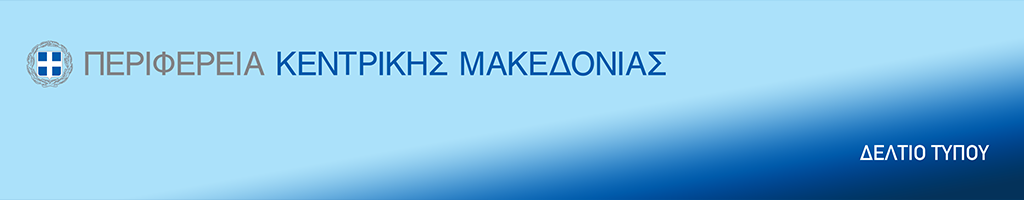 27/04/2023Εργασίες κοπής πρασίνου στην Εθνική Οδό 2 Θεσσαλονίκης – Έδεσσας  από την Περιφέρεια Κεντρικής Μακεδονίας	Συνεχίζονται οι εργασίες κοπής πρασίνου στην Εθνική Οδό 2 Θεσσαλονίκης – Έδεσσας από τη Διεύθυνση Τεχνικών Έργων της Περιφέρειας Κεντρικής Μακεδονίας την Παρασκευή 28 Απριλίου 2023. 	Πιο αναλυτικά, θα πραγματοποιηθούν εργασίες κοπής πρασίνου στην Εθνική Οδό 2 Θεσσαλονίκης – Έδεσσας, στο τμήμα από τον ισόπεδο κόμβο στον αρχαιολογικό χώρο Πέλλας (Χ.Θ. 38+000) έως τον ισόπεδο κόμβο Μελισσίου (Χ.Θ. 52+900). 	Οι εργασίες θα πραγματοποιηθούν δεξιά της οδού και στις δύο κατευθύνσεις τμηματικά την Παρασκευή 28 Απριλίου 2023 με ώρα έναρξης στις 7.00 π.μ. και ανάλογα με τις επικρατούσες καιρικές συνθήκες. 	Επισημαίνεται ότι τα συνεργεία που εκτελούν τις παραπάνω εργασίες είναι κινητά και ότι ο χρόνος αποκλεισμού των παραπάνω οδικών τμημάτων για την εκτέλεση των εργασιών είναι σχετικά μικρός.     Ήδη έχει γίνει η σχετική συνεννόηση με το Τμήμα Τροχαίας Πέλλας, ώστε να υπάρξουν οι απαραίτητες κυκλοφοριακές ρυθμίσεις για την ασφαλέστερη διεξαγωγή της κυκλοφορίας στη διάρκεια των εργασιών.Ευχαριστούμε για τη συνεργασία